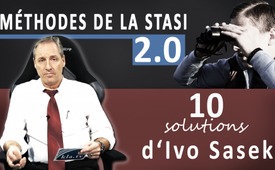 Les méthodes de la Stasi 2.0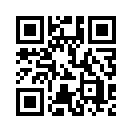 La censure d'Internet progresse. En un rien de temps, les censeurs manipulent de plus en plus, dans les coulisses, les sites web des lanceurs d'alerte. Pour ce faire, ils utilisent des méthodes qui éclipsent même la Stasi. Ainsi, il est de plus en plus difficile, voire impossible, pour la population de trouver des voix dissidentes importantes sur internet. Ivo Sasek décrit ce processus, qui déclasse les lanceurs d’alerte jusqu'à les isoler complètement. Il donne 10 solutions possibles pour tous ceux qui veulent atteindre la majorité ignorante.Bon, le deuxième confinement est devenu une réalité - et ce, bien que les médias grand public aient à nouveau qualifié de dangereux conspirationnistes et de « faux journalistes » ceux qui ont témoigné en tant que témoins oculaire ou auditifs qu'un deuxième et même un troisième confinement étaient prévus depuis longtemps.
Et savez-vous quoi ? Parce que j'ai simplement laissé ces témoins fiables m'ouvrir les yeux et les oreilles sur la véritable tragédie de cette entreprise, je n'ai même pas ré-ouvert mon restaurant à Walzenhausen quand j'ai été autorisé à le faire à condition de respecter le port du masque. Au lieu de cela, il m'a semblé plus urgent d'accrocher sur la porte d‘entrée une pancarte qui indique clairement en allemand que je ne me laisserai pas, en tant que restaurateur, humilier et instrumentaliser, pour ainsi dire, par les méthodes de la Stasi. Comprenez-vous cela ? Comprenez-vous comment tout cela fonctionne ? Tous les propriétaires de restaurants sont actuellement menacés de lourdes amendes et d'interdiction d'exploitation si eux et leur personnel n'espionnent pas constamment leurs clients. C'est exactement de cette manière et pas autrement que l'ensemble de l'appareil de la Stasi a été construit jusqu'à présent, notamment dans tous les pays du bloc de l'Est et les dictatures. Si vous vous êtes déjà demandé comment, dans le monde, les dictateurs, par exemple en Chine ou derrière le rideau de fer, ont réussi à installer leurs espions et leurs informateurs à chaque coin de rue, vous trouverez aujourd'hui la réponse dans chaque entreprise publique, car ce n’est pas seulement dans chaque magasin de chaussures que vous serez sanctionné si vous ne suivez pas strictement les instructions en vigueur, mais cela se passe de la même façon dans chaque école, dans chaque magasin de meubles, dans chaque épicerie, dans chaque salle de fitness ou dans chaque hôtel - vous serez sanctionnés partout et n'importe où par les responsables, dès que vous voudrez reprendre de l’air ne serait-ce qu'un instant, en sortant votre nez de votre masque, etc... Sur-le-champ, les propriétaires et le personnel de l'entreprise vous menacent, car ils sont eux-mêmes menacés de lourdes amendes et même de la révocation de leur licence s'ils ne vous réprimandent pas. Ils l'expliquent encore et encore. Nos merveilleux pays libres ont tous été transformés en un parfait système de la Stasi du jour au lendemain. Vous le voyez ? Les scénarios que nous venons de décrire sont malheureusement les plus inoffensifs. Un véritable système de la Stasi exerce une censure constante contre tous les opposants. Lorsque j'ai averti ouvertement, à la création de Kla.TV, qu'une censure d’internet allait venir, j’ai été accueilli avec un sourire moqueur par de nombreux utilisateurs, qui m'ont considéré comme un minable profane du système. « La censure serait une chose totalement impossible sur nos réseaux sociaux….», m’ont-ils dit. Mais peu de temps après, la censure a commencé par baisser illégalement le nombre de vue des vidéos des lanceurs d’alerte indépendants et pas des vidéos des autres, bien sûr. Et cela en sachant qu'une vidéo avec, disons, 100 vues est sûre d'obtenir moins de clics, contrairement à une vidéo qui a mille, cent mille vues, voire plus, n’est-ce pas ? Mais ensuite, la censure s’est étendue très rapidement, en compliquant de façon ciblée les recherches d’informations sur internet.
Regardez maintenant les nombreuses grandes chaînes qui ont déjà été complètement supprimées de YouTube par exemple.  Vous pouvez en voir quelques-unes à l’écran :...

Maintenant le site NuoViso est comme Kla.TV, juste avant la fermeture.  Et il y a peu de temps encore, de toutes parts on affirmait que la plateforme Vimeo était absolument sûre, parce qu'ils ne peuvent pas ou ne veulent pas censurer.
Mais c’est exactement Vimeo qui a été la PREMIÈRE plateforme qui a complètement supprimé Kla.TV et toute négociation a été impossible dès le départ.
Que vont faire ensuite Instagram et Facebook ?
Lorsque contre toute attente, YouTube a commencé à censurer, Instagram et Facebook ont immédiatement été présentés comme des plateformes sûres. Il n'y a aucune chance que cela arrive chez eux.
Mais là encore, le magazine Compact, par exemple, a récemment été censuré par eux, et Kla.TV n'est désormais disponible que de façon limitée. Sur Internet, en d'autres termes, la menace devient absolue, et ce, parce qu'ils sont les signes avant-coureurs d'une interdiction totale de la liberté de parler et de témoigner.
Réalisez cette situation !
La gravité de la situation vous est également prouvée par les résultats de recherche sur Google, par exemple :
En un rien de temps, de plus en plus de sites web des lanceurs d’alertes indépendants sont délibérément manipulés dans les listes de classements ou totalement cachés. Tout est supprimé, de sorte que les contre voix importantes sont de plus en plus difficiles, voire impossibles à trouver sur le net.    
Nous devons à présent nous concentrer de toute urgence sur un développement très important :
En raison de cette traque par les censeurs, les lanceurs d’alerte se rassemblent de plus en plus avec leurs chaînes sur Telegram, par exemple : bien sûr, Telegram est maintenant de nouveau salué comme un refuge et un nouvel Eldorado pour les  lanceurs d’alerte
Mais ce qui est absolument difficile à faire entrer dans notre tête, c'est le fait agaçant que le système de la Stasi qui vient d'émerger, il faut le dire, fonctionne de manière systématique.
Très peu de gens se rendent compte de la façon dont l’ensemble des réseaux de lanceurs d’alerte est, pour ainsi dire, conduit vers une seule plateforme.
Vous pourriez vous demander maintenant, « qu’est-ce qu‘il y a de mal là-dedans ? L'essentiel est que nous ayons toujours la liberté d'expression. » Non, non, le mal, là-dedans, c’est que le grand public a de moins en moins accès à notre liberté d'expression.
Et pourquoi cela ?
Parce que les censeurs isolent systématiquement de plus en plus les lanceurs d’alerte du peuple, et que presque imperceptiblement ils ne communiquent de plus en plus qu'entre eux. Et le nombre de vues autrefois élevé en raison d'une diffusion rapide comme l'éclair dans le monde entier, cède de plus en plus la place à des nombres de vues apparemment élevés à la suite - je dirais - de conversations entre personnes déjà habituées. Nous sommes manipulés de manière à ce que nous n'informions de plus en plus que ceux qui sont comme nous et en d’autres termes, on nous réduit au silence, bien que nous parlions. Vous comprenez ?
Par conséquent, ne vous laissez pas aveugler par les nouveaux nombres de vue en augmentation, par exemple sur Telegram, tant que ceux-ci ne sont pas le fruit de visites de personnes encore mal informées.
En bref : les censures sans cesse croissantes éloignent de plus en plus les lanceurs d’alerte des peuples ignorants pour les conduire dans une sorte d’« impasse des lanceurs d’alerte ».
L’agresseur veut que toutes nos nouvelles étouffent dans le cercle des « déjà éclairés » et ne pénètrent pas à l’extérieur ! C'est son plan !

Mais malheureusement, avec ce point, les nouvelles méthodes de la Stasi ne sont pas encore épuisées, loin de là :

> L’envoi de lettres d’information centrales, par exemple à des centaines de milliers de personnes en même temps, devient de plus en plus difficile. De plus en plus, mais certainement pas par hasard, même les envois en masse, avec l’accord des personnes aboutissent sournoisement dans le dossier SPAM. En d'autres termes, les messages envoyés sont délibérément classés comme des mails indésirables, puis sans avertir car ils sont jetés dans la « poubelle » électronique, pour ainsi dire, et déchiquetés, dans le dossier appelé SPAM ou JUNK dans l’adresse mail.

> En plus de ces méthodes de la Stasi, le fait que, malheureusement, les internautes préfèrent généralement visiter les sites des réseaux sociaux plutôt que directement les sites web, complique encore davantage les choses. En d'autres termes, c'est déjà trop difficile pour eux, c'est trop compliqué pour eux de taper, disons, www.kla.tv - très difficile. Ou www.kenfm ou www.nuoviso etc. etc. J'ai bien peur que ce soit déjà trop pour la plupart des internautes gâtés par les écrans tactiles. Tout ce qu'ils ne peuvent pas faire d'un seul coup de doigt sur l’écran est trop pénible, trop épuisant pour eux.

Mais vous savez quoi ? C’est exactement ce genre de confort que désirent ces ennemis de l'humanité, que nous n’avons cesse de nommer. Parce qu’ils ont eux-mêmes - disons - accroché l’humanité avec toutes ces commodités. De la même manière, ils vendent la 5G à tous les utilisateurs paresseux. Ceux-ci, que j’appelle les œufs pourris de la société, se disent : « L’essentiel, c’est que c‘est encore plus rapide, encore plus pratique, tout le reste ne m’intéresse pas. » Que des millions de personnes périssent à cause de l'augmentation des radiations des téléphones portables n’a aucun intérêt pour ces fainéants ; l'essentiel est qu’ils puissent s'enfoncer dans une mer toujours plus profonde d'informations et répandre sans entrave toute l’inutilité - vous savez, l’inutilité n'est pas censurée. La voie de la moindre résistance est la caractéristique des œufs pourris dans la société. Ce qu’ils oublient totalement, cependant, dans leur rythme toujours plus rapide, c'est que le contrôle total de tout ce que vous voyez et, surtout, ne voyez pas, repose uniquement sur les opérateurs des réseaux sociaux. Pas chez eux, pas chez nous.
Alors, s’il vous plaît, réveillez ces rêveurs pour qu’ils se joignent à nous afin de surmonter toute commodité mortelle de ce genre !
Je conclus maintenant en transmettant quelques solutions indispensables à tous ceux qui se soucient réellement d’atteindre et de réveiller la majorité encore ignorante. Ce que je propose en ce qui concerne Kla.TV, peut bien sûr être appliqué à tous les autres lanceurs d‘alerte:

La première solution est la plus importante pour moi :
Veuillez concentrer votre action de dévoilement sur toutes les personnes qui ne sont pas encore informées ou pas encore éclairées. Ne continuez pas à perdre votre temps parmi ceux qui vous ressemblent. Avant de discuter de quelque chose pour le simple plaisir, diffusez de toutes les manières et par tous les moyens encore disponibles aussi nos émissions les plus importantes, et cela à ceux qui sont encore ignorants, c'est le mot-clé principal. Toutes les icônes sous la vidéo peuvent vous aider à la diffusion de ces vidéos.
Par exemple, au moment où je préparais cette émission,  j’ai entendu aux actualités grand public que Twitter allait désormais prendre des mesures plus fermes contre les « lanceurs d’alerte ». Vous voyez, le compte à rebours a commencé, et je vais vous dire ceci : appuyez autant que possible sur l’accélérateur tant que vous le pouvez encore. Nos icônes de diffusion vous y aideront.

•  Solution 2 : Téléchargez dès maintenant autant d'émissions importantes que possible sur vos propres ordinateurs. Comment faire, vous pouvez voir ici : (11mnVIDEO explicative)

•  Solution 3 : Définissez kla.tv  comme la page d'accueil de votre navigateur qui vous sera rappelée à chaque fois. Et c'est ainsi que cela fonctionne : (VIDEO)

•  Solution 4 : Visitez toujours notre site web original aussi longtemps que possible - www.kla.tv - pour la simple raison qu'il est déjà prévisible que, tôt ou tard, les sites des réseaux sociaux de tous les lanceurs d’alerte indépendants seront fermés. Nous vous tiendrons au courant sur notre site web original aussi longtemps que nous le pourrons.

•  Solution 5 : Si vous disposez de votre propre site web, veuillez intégrer les vidéos de Kla.TV directement sur votre site :

•  Solution 6 : Veuillez vous abonner à notre bulletin d'information et recommandez également à d'autres personnes de s’abonner à notre bulletin. Vérifiez toujours les dossiers SPAM au cas où aucun bulletin d'information ne serait arrivé : www.kla.tv/abo 

•  Solution 7 : Partagez vos adresses postales avec nous en toute confiance, afin qu’en cas d’urgence ou de censure totale, nous puissions rester en contact par des moyens indépendants d’internet : https://www.kla.tv/vernetzung. N’oubliez pas que certains gouvernements dans le monde entier gardent déjà des pans entiers d’internet sous clé.

•  Solution 8 : partagez également le contenu le plus important des émissions par mail ou  transmettez-le de « main à main ». Faites-le, tant que c'est encore possible, via les mails privés. Les mails privés qui s'adressent à un petit cercle de destinataires ne sont pas encore soumis à la réglementation sur le spam.

•  Solution 9 : Veuillez également télécharger le matériel publicitaire de Kla.TV et faire connaître Kla.TV à la population : www.kla.tv

•  Solution 10 : Diffusez les liens vers nos bases de données vidéo de toutes les manières possibles.

Voilà, en résumé ce que je voulais dire !
Je suis Ivo Sasek, qui se tient devant Dieu depuis 43 ans.de i.s.Sources:--Cela pourrait aussi vous intéresser:#IvoSasek-fr - www.kla.tv/IvoSasek-fr

#SujetBrulant - brûlant - www.kla.tv/SujetBrulant

#AppelsIvoSasek - d'Ivo Sasek - www.kla.tv/AppelsIvoSasek

#Democratie - www.kla.tv/Democratie

#TexteClipClair - clip & clair - www.kla.tv/TexteClipClair

#Confinement - www.kla.tv/ConfinementKla.TV – Des nouvelles alternatives... libres – indépendantes – non censurées...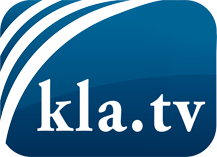 ce que les médias ne devraient pas dissimuler...peu entendu, du peuple pour le peuple...des informations régulières sur www.kla.tv/frÇa vaut la peine de rester avec nous! Vous pouvez vous abonner gratuitement à notre newsletter: www.kla.tv/abo-frAvis de sécurité:Les contre voix sont malheureusement de plus en plus censurées et réprimées. Tant que nous ne nous orientons pas en fonction des intérêts et des idéologies de la système presse, nous devons toujours nous attendre à ce que des prétextes soient recherchés pour bloquer ou supprimer Kla.TV.Alors mettez-vous dès aujourd’hui en réseau en dehors d’internet!
Cliquez ici: www.kla.tv/vernetzung&lang=frLicence:    Licence Creative Commons avec attribution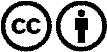 Il est permis de diffuser et d’utiliser notre matériel avec l’attribution! Toutefois, le matériel ne peut pas être utilisé hors contexte.
Cependant pour les institutions financées avec la redevance audio-visuelle, ceci n’est autorisé qu’avec notre accord. Des infractions peuvent entraîner des poursuites.